Aanmeldingsformulier 2023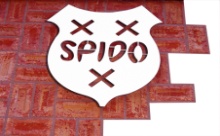 Welkom bij Spido. Wij verzoeken u dit formulier volledig in te vullen en af te geven bij de leiding in de zaal. Minderjarigen dienen dit formulier te laten ondertekenen door hun ouders/verzorgers. Bij minder-jarigen graag ook mobiel nummer ouder(s) invullen.Gegevens nieuw lidDeelname aan:(*) Deelname aan het dansteam is altijd als 2e les naast de reguliere dansles op dinsdag of donderdag. (**) Spido & Fit Flex betekent dat je elke week vrij mag kiezen welke Spido Fit les je volgt.Kijk voor het actuele aanbod en rooster ook op onze website: www.spidoklundert.nlContributie per maand:Eenmaal per week sporten (vaste les en vaste dag):Jeugd t/m 15 jaar			€ 10,50Volwassenen (16 jaar of ouder)	€ 15,752 x per week sporten (vaste lessen en vaste dagen):Jeugd t/m 15 jaar			€ 15,75Volwassenen (16 jaar en ouder)	€ 31,50Onbeperkt sporten:Volwassenen (16 jaar of ouder)	€ 40,00VUL OOK DE ACHTERZIJDE VAN DIT FORMULIER IN!!!PrivacySpido gebruikt uw persoonlijke gegevens voor de ledenadministratie en incasso van de verschuldigde contributie. Er worden geen persoonlijke gegevens met derden gedeeld. Het volledige privacyreglement van Spido is op onze website te vinden. Met de ondertekening van dit formulier stemt u in met het registreren van de benodigde gegevens.KledingBij Spido sporten we in sportkleding. Bij gym/turnen is Kleding met knopen of ritsen niet toegestaan. In geval van wedstrijden/demonstraties gelden kledingvoorschriften.SchoenenOp bepaalde toestellen mag niet gesport worden met gymschoenen, de technische leiding informeert u hierover. Voor turnen dient u gebruik te maken van turnschoenen. Bij de lessen Streetdance en Jazz zijn dans-/sportschoenen voorgeschreven. Let op: de sportschoenen mogen geen zwarte zolen hebben! Indien u bij aanschaf twijfel heeft, informeer dan vooraf bij onze technische leiding en voorkom teleurstellingen. SieradenHet is om veiligheidsredenen niet toegestaan om te sporten met sieraden.___________________________________________________________________________Incassomachtiging (is verplicht)Via ondertekening van dit formulier, machtig ik Spido te Klundert om tot wederopzegging, de contributie, op basis van onderstaande toepassing, per maand te incasseren. Bij de inschrijving is eenmalig een inschrijfgeld van € 10,00 verschuldigd (deze wordt bij de eerste incassering verwerkt). Bij contributieverhoging en/of wijziging als gevolg van leeftijd en/of lessen wordt door middel van ondertekening akkoord gegaan met een verhoging van het te incasseren bedrag. Het opzeggen van het lidmaatschap kan alleen per het einde van een maand en kan per e-mail, via . Uiteraard vervalt de incasso met het opzeggen van uw lidmaatschap.In te vullen door de trainerNaam en voornaam                                                                             M             VAdresPostcodeWoonplaatsTelefoonnummerGeboortedatumE-mailadresMobiel nummerMobiel ouder(s)SpidoTarief Spido & FitTarief Gym/turnen t/m 15 jr€10,50/ maand X-core donderdag€15,75/ maand Gym/turnen va 16 jr€15,75/ maand X-core zaterdag€15,75/ maand Streetdance t/m 15 jr€10,50/ maand BBB maandag€15,75/ maand Streetdance va 16 jr€15,75/ maand BBB vrijdag€15,75/ maand Dansteam t/m 15 jr.(*)€10,50/ maand Zumba€15,75/ maand Dansteam va 16 jr. (*)€15,75/ maand Gym dames (senioren)€15,75/ maand Flex 1 x p/w (**)€ 20,25/maand Flex onbeperkt (**)€ 40,00/maandBetreft het een tweede les bij Spido door hetzelfde kind? (t/m 15 jaar 50% korting op tweede les) ja neeToestemming voor het gebruik van foto's/filmpjes van op sociale media van Spido. ja neeOm veiligheidsredenen zijn wij graag op de hoogte van medische gegevens die van belang kunnen zijn tijdens het sporten, denk aan ADHD, epilepsie, diabetes e.d. U blijft zelf verantwoordelijk!Naam AdresPostcodeWoonplaatsIBAN nummerDatumHandtekeningIngangsdatumNaam trainerLessoort(en) en dagParaaf trainer